		Uniform at Thrussington  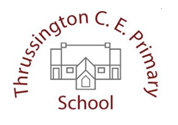 UniformGrey skirt/trousersWhite polo shirtMaroon cardigan/sweatshirtSummer checked dressesGrey/black socks or tightsFlat black shoesP.E. kitBlack shortsPlain white T-shirtBlack/navy tracksuitTrainers for indoor PETrainers for outdoor (that can get muddy)OptionalBook bagLunch bag and bottleP.E. kit bagYou can order all clothing throughwww.myclothing.com